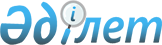 О внесении изменений в решение Бейнеуского районного маслихата от 2 мая 2018 года № 22/186 "Об утверждении Регламента собрания местного сообщества села Бейнеу"Решение Бейнеуского районного маслихата Мангистауской области от 6 августа 2021 года № 10/88
      Бейнеуский районный маслихат РЕШИЛ:
      1. Внести в решение Бейнеуского районного маслихата "Об утверждении Регламента собрания местного сообщества села Бейнеу" от 2 мая 2018 года № 22/186 (зарегистрировано в Реестре государственной регистрации нормативных правовых актов под № 3605) следующие изменения:
      в Регламенте собрания местного сообщества села Бейнеу, утвержденное решением:
      пункт 1 изложить в следующей редакции:
      "1. Настоящий Регламент собрания местного сообществасела Бейнеу (далее – Регламент) разработан в соответствии с пунктом 3-1 статьи 39-3 Закона Республики Казахстан от 23 января 2001 года "О местном государственном управлении и самоуправлении в Республике Казахстан" (далее – Закон), приказом Министра национальной экономики Республики Казахстан от 7 августа 2017 года № 295 "Об утверждении Типового регламента собрания местного сообщества" (зарегистрирован в реестре государственной регистрации нормативных правовых актов за № 15630)";
      пункт 3 изложить в следующей редакции:
      "3. Собрание проводится по текущим вопросам местного значения:
      обсуждение и рассмотрение проектов программных документов, программ развития местного сообщества;
      согласование проекта бюджета села Бейнеу отчета об исполнении бюджета;
      согласование решений акима села Бейнеу по управлению коммунальной собственностью села Бейнеу (коммунальной собственностью местного самоуправления);
      образование комиссии местного сообщества из числа участников собрания в целях мониторинга исполнения бюджета;
      заслушивание и обсуждение отчета о результатах проведенного мониторинга исполнения бюджета сельского округа;
      согласование отчуждения коммунального имущества сельского округа;
      обсуждение актуальных вопросов местного сообщества, проектов нормативных правовых актов, затрагивающих права и свободы граждан;
      согласование представленных акимом района кандидатур на должность акима сельского округа для дальнейшего внесения в соответствующую районную избирательную комиссию для регистрации в качестве кандидата в акимы сельского округа;
      инициирование вопроса об освобождении от должности акима сельского округа;
      внесение предложений по назначению руководителей государственных учреждений и организаций, финансируемых из местного бюджета и расположенных на соответствующих территориях;
      другие текущие вопросы местного сообщества.";
      пункт 5 изложить в следующей редакции:
      "5. О времени, месте созыва собрания и обсуждаемых вопросах, члены собрания оповещаются не позднее, чем за десять календарных дней до дня его проведения через средства массовой информации или иными способами, за исключением случая, предусмотренного подпунктом 4-3) пункта 3 статьи 39-3 Закона, согласно которому о времени, месте созыва собрания местного сообщества члены собрания местного сообщества оповещаются не позднее чем за три календарных дня до дня его проведения.
      По вопросам, вносимым на рассмотрение собрания, аппарат акима не позднее, чем за пять календарных дней до созыва собрания представляет членам собрания и акиму необходимые материалы в письменном виде или в форме электронного документа.";
      пункты 11 и 12 изложить в следующей редакции:
      "11. Собрание в рамках своих полномочий принимает решения большинством голосов присутствующих на созыве членов собрания.
      В случае равенства голосов председатель собрания пользуется правом решающего голоса.
      Решение собрания оформляется протоколом, в котором указываются:
      1) дата и место проведения собрания;
      2) количество и список членов собрания;
      3) количество и список иных присутствующих с указанием фамилии, имени, отчества (при его наличии);
      4) фамилия, имя, отчество (при его наличии) председателя и секретаря собрания;
      5) повестка дня, краткое содержание выступлений и принятые решения.
      Протокол подписывается председателем и секретарем собрания и в течение двух рабочих дней передается акиму села Бейнеу, за исключением случаев, когда протокол содержит решение собрания местного сообщества об инициировании вопроса о прекращении полномочий акима села Бейнеу.
      Протокол собрания местного сообщества с решением об инициировании вопроса о прекращении полномочий акима села Бейнеу подписывается председателем и секретарем собрания и в течение пяти рабочих дней передается на рассмотрения в маслихат района.";
      "12. Решения, принятые собранием, рассматриваются акимом села Бейнеу в срок не более пяти рабочих дней.
      Аким села Бейнеу вправе выразить несогласие с решением собрания местного сообщества, которое разрешается путем повторного обсуждения вопросов, вызвавших такое несогласие в порядке, предусмотренном главой 2 настоящего регламента.
      В случае невозможности разрешения вопросов, вызвавших несогласие акима сельского округа, вопрос разрешается вышестоящим акимом после его предварительного обсуждения на заседании маслихата района.".
      2. Государственному учреждению "Аппарат Бейнеуского районного маслихата" обеспечить государственную регистрацию настоящего решения в Министерстве юстиции Республики Казахстан.
      3. Настоящее решение вводится в действие по истечении десяти календарных дней после дня его первого официального опубликования.
					© 2012. РГП на ПХВ «Институт законодательства и правовой информации Республики Казахстан» Министерства юстиции Республики Казахстан
				
      Секретарь Бейнеуского районного маслихата 

Қ.Мансуров
